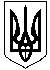 НОВОСАНЖАРСЬКА СЕЛИЩНА РАДАНОВОСАНЖАРСЬКОГО РАЙОНУ ПОЛТАВСЬКОЇ ОБЛАСТІВИКОНАВЧИЙ КОМІТЕТРІШЕННЯ18 грудня 2018 р.                      смт. Нові Санжари                                    №221Про внесення змін до Програмиоздоровлення та відпочинку дітейна 2018-2019 роки та погодженняїї в новій редакціїЗ метою створення сприятливих умов для зміцнення фізичного та психічного здоров’я дітей, їх якісного відпочинку та оздоровлення, збільшення кількості дітей, охоплених оздоровчими послугами, керуючись ст. 40 Закону України «Про місцеве самоврядування в Україні» виконавчий комітет селищної ради ВИРІШИВ:Внести зміни до Програми оздоровлення та відпочинку дітей на 2018-2019 роки  (додається) та погодити її в новій редакції.Винести дану Програму на розгляд чергової сесії Новосанжарської селищної ради на затвердження.Селищний голова                                                                                       І. О. КобаДодаток до рішеннявиконавчого комітету селищної ради №221від 18.12.2018 р.ПРОГРАМАОЗДОРОВЛЕННЯ ТА ВІДПОЧИНКУ ДІТЕЙНА 2018-2019 РОКИсмт Нові Санжари2018 рікЗМІСТ1. Паспорт Програми.2. Загальна частина. Визначення проблеми.3. Мета  Програми.4. Основні завдання Програми.5. Фінансування Програми (додаток 1).6. Напрями діяльності та заходи по виконанню Програми (додаток 2). 7.Очікувані результати виконання Програми (додаток 3).8. Порядок направлення дітей, які потребують особливої соціальної уваги та підтримки, до дитячих закладів оздоровлення та відпочинку за рахунок коштів селищного бюджету  (додаток 4)ПАСПОРТПРОГРАМИ ОЗДОРОВЛЕННЯ ТА ВІДПОЧИНКУ ДІТЕЙ НА 2018-2019 РОКИІніціатор розроблення Програми: відділ з питань освіти, культури, соціального захисту населення виконавчого комітету Новосанжарської селищної ради2. Дата, номер і назва розпорядчого документа органу виконавчої влади про розроблення Програми: Закон України «Про оздоровлення та відпочинок дітей» від 04.09.2008 № 375-УІ3. Розробник Програми: відділ з питань освіти, культури, соціального захисту населення виконавчого комітету Новосанжарської селищної ради4. Співрозробники Програми: КЗ «Новосанжарський Центр ПМСД»,  центральна районна лікарня, відділ фінансування, економічного розвитку, бухгалтерського обліку та звітності виконавчого комітету Новосанжарської селищної ради 5. Відповідальний виконавець Програми: виконавчий комітет Новосанжарської селищної ради, відділ  з питань освіти, культури, соціального захисту населення  виконавчого комітету Новосанжарської селищної ради6. Учасники Програми: відділи з питань освіти, культури, соціального захисту населення та фінансування, економічного розвитку, бухгалтерського обліку та звітності виконавчого комітету Новосанжарської селищної ради, центральна районна лікарня, КЗ «Новосанжарський Центр ПМСД», Новосанжарське відділення поліції Кобеляцького відділу поліції Головного управління поліції в Полтавській області, Новосанжарський РВ УМНС України в Полтавській області, дитячо-юнацька спортивна школа, інформаційний центр «Новосанжарщина».7. Термін реалізації Програми: з 2018 по 2019 роки.7.1. Етапи виконання Програми: програма включає комплекс заходів постійного застосування, етапів чітко не визначено.8. Перелік місцевих бюджетів, які беруть участь у виконанні Програми: бюджет об’єднаної територіальної громади, обласний бюджет, інші джерела9. Загальний обсяг фінансових  ресурсів, необхідних для реалізації програми, всього: 738,293 тис. грн., у тому числі:9.1. Коштів бюджету об’єднаної територіальної громади: 354,545 тис. грн.,коштів обласного бюджету: 155,548 тис.грн.коштів інших джерел: 228,2 тис.грн.Загальна частина Конвенцією ООН про права дитини, ратифікованою Верховною Радою України, проголошено, що діти мають не тільки особливі потреби, а й громадські, політичні, соціальні, культурні та економічні права. Одним із найважливіших стратегічних завдань нашої держави щодо забезпечення соціального захисту дитинства є реалізація їх права на оздоровлення та відпочинок.Стан здоров'я дітей – один  із  найважливіших показників рівня соціально-економічного розвитку суспільства, тому особливого значення набуває організація ефективного оздоровлення та відпочинку підростаючого покоління.Одним із  основних  завдань громади до вирішення  проблем  підростаючого покоління є турбота про здоров'я дітей. Упродовж останніх років по Україні спостерігається тенденція до погіршення   стану   здоров'я   дітей,  що  зумовлено  негативними факторами соціально-економічного,  екологічного та психоемоційного характеру.  Вплив  негативно діючих  факторів  ризику,  в тому числі стресові перенавантаження, зокрема у шкільному віці, призводить до порушення  механізму  саморегуляції фізіологічних функцій і сприяє розвитку у дітей хронічних захворювань.Тому заходи, що передбачаються даною Програмою, спрямовуються  на  збереження  здоров'я  підростаючого покоління   і,   в   першу   чергу, на   відпочинок та оздоровлення дітей пільгових категорій.Залишається високим рівень інвалідності серед дітей, що є одним з     найбільш несприятливих явищ у комплексі характеристик стану здоров'я та соціального благополуччя населення. Не вдається уникнути тенденції до зростання кількості дітей-сиріт і дітей, позбавлених батьківського піклування.У Новосанжарській об’єднаній територіальній громаді у 2017 році оздоровчими послугами забезпечено близько 250 дітей, що складає 27,5% від загальної кількості дітей шкільного віку. Впродовж останніх років наймасовішою формою відпочинку та оздоровлення дітей залишаються табори з денним перебуванням при загальноосвітніх навчальних закладах. Оздоровленням та активним відпочинком у 3 заміських дитячих закладах оздоровлення та відпочинку («Антей», «Орлятко», Нові Санжари») охоплено понад 102 дитини громади. В цих дитячих закладах в літній період працювали досвідчені педагоги, медики, кухонні працівники.Забезпечено стовідсоткове оздоровлення дітей-сиріт та дітей, позбавлених батьківського піклування, які перебувають під опікою та піклуванням, а також вихованців дитячих будинків сімейного типу і прийомних сімей.Відділом  з питань освіти, культури, соціального захисту населення  виконавчого комітету Новосанжарської селищної ради забезпечується організоване направлення дітей пільгових категорій громади на оздоровлення в дитячі заклади оздоровлення та відпочинку, розташовані в районі, області, на узбережжі Чорного та Азовського морів, в  УДЦ «Молода гвардія» (Одеса) та МДЦ «Артек» (Пуща-Водиця).МЕТА  ПРОГРАМИПрограма оздоровлення і відпочинку дітей на  2018-2019 роки (далі – Програма) розроблена з метою створення сприятливих умов для  зміцнення фізичного та психічного здоров’я дітей, їх якісного відпочинку та оздоровлення, збільшення кількості дітей, охоплених оздоровчими послугами.Основними завданнями Програми є:1. Збільшення кількості дітей, охоплених організованими формами відпочинку та оздоровлення, перш за все дітей, що потребують особливої соціальної уваги та підтримки: - дітей-сиріт та дітей, позбавлених батьківського піклування, які перебувають під опікою/піклуванням, вихованців дитячих будинків сімейного типу і прийомних сімей;- дітей-інвалідів;- дітей, що перебувають на диспансерному обліку;- дітей з багатодітних, малозабезпечених сімей;- дітей, потерпілих від наслідків Чорнобильської катастрофи, та дітей, що постраждали внаслідок стихійного лиха, техногенних аварій, катастроф;- талановитих та обдарованих дітей (переможців міжнародних, всеукраїнських , обласних, районних олімпіад, конкурсів, фестивалів, змагань, спартакіад, відмінників навчання, лідерів дитячих громадських організацій);- дітей, батьки яких загинули від нещасних випадків на виробництві або під час виконання службових обов’язків;- бездоглядних та безпритульних дітей;- дітей працівників бюджетної сфери, агропромислового комплексу та соціальної сфери села.,- дітей з сімей внутрішньо переміщених осіб, які фактично проживають на території  Новосанжарської селищної ради,- дітей учасників бойових дій.    2. Створення оптимальних умов для безпечного й ефективного перебування дітей у дитячих закладах оздоровлення та відпочинку.3. Удосконалення та підтримка мережі дитячих закладів оздоровлення та відпочинку, поліпшення їх матеріально-технічного, інформаційно-методичного забезпечення.4. Підвищення престижу вітчизняної системи відпочинку та оздоровлення дітей.Фінансування програмиФінансове забезпечення виконання Програми здійснюється в межах видатків, передбачених в місцевому бюджеті на ці цілі, та з інших джерел, не заборонених законодавством.      Видатки, пов'язані з відпочинком та оздоровленням  дітей, здійснюються за рахунок виділених в установленому порядку коштів з бюджету об’єднаної територіальної громади, обласного бюджету, коштів підприємств, установ, організацій, професійних спілок, позабюджетних фондів, а також добровільних внесків юридичних і фізичних осіб, коштів батьків та інших джерел, не заборонених законодавством. Додаток: таблиця №1 Додаток 1до Програми Ресурсне забезпечення  Програмиоздоровлення та відпочинку дітей на 2018-2019 роки(тис. грн.)8. Звітність про хід виконання ПрограмиОрганізацію управління та контроль за ходом виконання Програми здійснює постійна комісія селищної ради з питань соціальної політики і праці, освіти, культури, охорони здоров’я, дитини, молоді, фізкультури  та спорту. Після закінчення встановленого строку виконання Програми відповідальний виконавець Програми складає підсумковий звіт про результати її виконання та подає на розгляд до постійної депутатської комісії селищної ради з питань соціальної політики і праці, освіти, культури, охорони здоров’я, дитини, молоді, фізкультури  та спорту. Додаток 2 до ПрограмиНапрями діяльності та заходи Програмиоздоровлення та відпочинку дітей на 2018-2019 роки                                                                                                                                                                     Додаток 3 до ПрограмиОчікувані результати виконання Програми*кількість охоплених дітей є орієнтовноюНачальник відділу з питань освіти, культури, соціального захисту населення виконавчогокомітету селищної ради                                                                                                                                           Б.В. ФедоренкоОбсяг коштів, які пропонується залучити на виконання ПрограмиВсього, витрати на виконанняПрограмиЕтапи виконання ПрограмиЕтапи виконання ПрограмиЕтапи виконання ПрограмиОбсяг коштів, які пропонується залучити на виконання ПрограмиВсього, витрати на виконанняПрограмиІ етапІ етапІ етапОбсяг коштів, які пропонується залучити на виконання ПрограмиВсього, витрати на виконанняПрограми2018 р.2019 р.Обсяг ресурсів, усього, у тому числі:738,293400,537337,756Державний бюджет---бюджет об’єднаної територіальної громади354,545205,217149,328кошти небюджетних джерел228,2109,1119,1Обласний бюджет155,54886,2269,328№з/пНазва напряму діяльності(пріоритетні завдання)Перелік заходів ПрограмиСтроквиконання ПрограмиВиконавці ДжерелафінансуванняОрієнтовні обсяги фінансування (вартість) тис. грн.Орієнтовні обсяги фінансування (вартість) тис. грн.Орієнтовні обсяги фінансування (вартість) тис. грн.Орієнтовні обсяги фінансування (вартість) тис. грн.Орієнтовні обсяги фінансування (вартість) тис. грн.Орієнтовні обсяги фінансування (вартість) тис. грн.Орієнтовні обсяги фінансування (вартість) тис. грн.Орієнтовні обсяги фінансування (вартість) тис. грн.Орієнтовні обсяги фінансування (вартість) тис. грн.Очікуваний результатОчікуваний результатОчікуваний результат№з/пНазва напряму діяльності(пріоритетні завдання)Перелік заходів ПрограмиСтроквиконання ПрограмиВиконавці Джерелафінансуванняу тому числі:у тому числі:у тому числі:у тому числі:у тому числі:у тому числі:у тому числі:у тому числі:у тому числі:Очікуваний результатОчікуваний результатОчікуваний результат№з/пНазва напряму діяльності(пріоритетні завдання)Перелік заходів ПрограмиСтроквиконання ПрограмиВиконавці ДжерелафінансуванняВсьогоВсьогоВсього201820182018201920192019Очікуваний результатОчікуваний результатОчікуваний результат1Збереження і розвиток мережі дитячих закладів оздоровлення і відпочинку дітей, поліпшення їх матеріально-технічної базиЗбереження і розвиток мережі дитячих закладів оздоровлення і відпочинку дітей, поліпшення їх матеріально-технічної базиЗбереження і розвиток мережі дитячих закладів оздоровлення і відпочинку дітей, поліпшення їх матеріально-технічної базиЗбереження і розвиток мережі дитячих закладів оздоровлення і відпочинку дітей, поліпшення їх матеріально-технічної базиБез залучення бюджетних коштів--------Підтримка закладів оздоровлення та відпочинку дітей у межах своїх повноважень органами місцевого само-врядування1.1.Забезпечити на-дання пільг дитячим оздоровчим закла-дам, в т.ч. санаторію-профілакторію «Антей», що-до оплати за землекористування, комунально-побутові послуги, придбання продуктів харчування, сплати податків і зборів 2018-2019Виконавчий комітет селищної   ради---------Забезпечення якісними оздоровчими та відпочинковими послугами дітей регіону в дитячих оздоровчих закладахЗабезпечення якісними оздоровчими та відпочинковими послугами дітей регіону в дитячих оздоровчих закладахЗабезпечення якісними оздоровчими та відпочинковими послугами дітей регіону в дитячих оздоровчих закладахПідтримка закладів оздоровлення та відпочинку дітей у межах своїх повноважень органами місцевого само-врядування1.2.Забезпечити без-перебійне електро-, водо-, газо- та теплопостачання, виконання інших робіт щодо життєво важливих складових функціонування закладів оздоровлення і відпочинку дітей під час перебування в них дітей2018-2019Керівники дитячих закладів оздоровлення і відпочинку, виконавчий комітет селищної ради----------Забезпечення якісними оздоровчими та відпочинковими послугами дітей регіону в дитячих оздоровчих закладахЗабезпечення якісними оздоровчими та відпочинковими послугами дітей регіону в дитячих оздоровчих закладахЗабезпечення якісними оздоровчими та відпочинковими послугами дітей регіону в дитячих оздоровчих закладахПідтримка закладів оздоровлення та відпочинку дітей у межах своїх повноважень органами місцевого само-врядування1.3.Забезпечити встановлення від-повідних дорожніх знаків в місцях розташування закладів оздоровлення і відпочинку дітей, в т.ч. місцях для купання (пляжів). Організувати перевірку технічного стану автотранспорту для перевезення дітей та забезпечити супроводження автобусів під час перевезення2018-2019Новосанжарське відділення поліції Кобеляцького відділу поліції Головного управління національної поліції в Полтавській області----------Забезпечення якісними оздоровчими та відпочинковими послугами дітей регіону в дитячих оздоровчих закладахЗабезпечення якісними оздоровчими та відпочинковими послугами дітей регіону в дитячих оздоровчих закладахЗабезпечення якісними оздоровчими та відпочинковими послугами дітей регіону в дитячих оздоровчих закладах1.4. Визначити місця відпочинку дітей на водних об’єктах за проектами відведення земельних ділянок у відповідності до діючих нормативно -правових актів.  2018-2019Виконавчий комітет селищної ради----------Забезпечення безпечного відпочинку та оздоровлення дітей, попередження дитячого травматизму та правопорушеньЗабезпечення безпечного відпочинку та оздоровлення дітей, попередження дитячого травматизму та правопорушеньЗабезпечення безпечного відпочинку та оздоровлення дітей, попередження дитячого травматизму та правопорушень1.5.Забезпечити проведення обстеження дна акваторії виділених пляжів для відпочинку дітей водолазами-професіоналами підрозділів, які пройшли атестацію та реєстрацію у Міністерстві над-звичайних ситуацій 2018-2019Виконавчий комітет селищної ради, керівники закладів оздоровлення та відпочинку дітей разом з РВ УМНС України в Полтавській області----------Забезпечення безпечного відпочинку та оздоровлення дітей, попередження дитячого травматизму та правопорушеньЗабезпечення безпечного відпочинку та оздоровлення дітей, попередження дитячого травматизму та правопорушеньЗабезпечення безпечного відпочинку та оздоровлення дітей, попередження дитячого травматизму та правопорушень1.6.Влаштувати рятувальні пости на водних об’єктах літнього відпочинку та оздоровлення дітей 2018-2019Виконавчий комітет селищної ради, керівники закладів оздоровлення та відпочинку----------Забезпечення безпечного відпочинку та оздоровлення дітей, попередження дитячого травматизму та правопорушеньЗабезпечення безпечного відпочинку та оздоровлення дітей, попередження дитячого травматизму та правопорушеньЗабезпечення безпечного відпочинку та оздоровлення дітей, попередження дитячого травматизму та правопорушень1.7.Передбачити від-рахування коштів на виконання протипожежних заходів для приведення дитячих закладів оздоровлення та відпочинку в належний протипожежний стан2018-2019Виконавчий комітет селищної ради,керівники закладів оздоровлення та відпочинку----------Забезпечення безпечного відпочинку та оздоровлення дітей, попередження дитячого травматизму та правопорушеньЗабезпечення безпечного відпочинку та оздоровлення дітей, попередження дитячого травматизму та правопорушеньЗабезпечення безпечного відпочинку та оздоровлення дітей, попередження дитячого травматизму та правопорушень1.8.Забезпечити про-ведення обстеження на наявність вибухонебезпечних речовин та пристроїв на об’єктах літнього відпочинку та оздоровлення  дітей 2018-2019Виконавчий комітет селищної ради, керівники закладів оздоровлення та відпочинку----------Забезпечення безпечного відпочинку та оздоровлення дітей, попередження дитячого травматизму та правопорушеньЗабезпечення безпечного відпочинку та оздоровлення дітей, попередження дитячого травматизму та правопорушеньЗабезпечення безпечного відпочинку та оздоровлення дітей, попередження дитячого травматизму та правопорушень1.9.Забезпечити по-стійний контроль за станом громадського порядку в місцях відпочинку дітей 2018-2019Новосанжарське  ВП Кобеляцького ВП ГУНП в Полтавській області ----------Забезпечення безпечного відпочинку та оздоровлення дітей, попередження дитячого травматизму та правопорушеньЗабезпечення безпечного відпочинку та оздоровлення дітей, попередження дитячого травматизму та правопорушеньЗабезпечення безпечного відпочинку та оздоровлення дітей, попередження дитячого травматизму та правопорушень1.10.Забезпечити дієвий державний санітарний нагляд за підготовкою та роботою дитячих оздоровчих закладів, контроль за дотриманням санітарних норм, якістю харчування дітей з метою запобігання інфекційним захворюванням.2018-2019Новосанжарське районне управління ГУ Держпродспожив-служби в Полтавській області----------Забезпечення безпечного відпочинку та оздоровлення дітей, попередження дитячого травматизму та правопорушеньЗабезпечення безпечного відпочинку та оздоровлення дітей, попередження дитячого травматизму та правопорушеньЗабезпечення безпечного відпочинку та оздоровлення дітей, попередження дитячого травматизму та правопорушень1.11. Забезпечити збільшення видатків на харчування дітей в таборах з денним перебуванням при закладах загальної середньої освіти.2018-2019Виконавчий комітет селищної ради, директори шкіл2Зміцнення кадрового потенціалу та підвищення престижу праці в закладах оздоровлення та відпочинку дітейЗміцнення кадрового потенціалу та підвищення престижу праці в закладах оздоровлення та відпочинку дітейЗміцнення кадрового потенціалу та підвищення престижу праці в закладах оздоровлення та відпочинку дітейЗміцнення кадрового потенціалу та підвищення престижу праці в закладах оздоровлення та відпочинку дітейБез залучення бюджетних коштів--------Інформаційно-консультаційна робота2.1.Забезпечити роботу  штабу з  організації оздоров-лення та відпочинку дітей,  проведення  нарад, семінарів з питань підготовки та проведення оздоровчої кампанії2018-2019Відділ  з питань освіти, культури, соціального захисту населення  виконав-чого комітету Новосанжарської селищної ради  ---------Підвищення рівня відповідальності органів місцевого самоврядування, директорів закладів оздоровлення та відпочинку дітей щодо вирішення нагальних проблем оздоровлення і відпочинку дітей громади Підвищення рівня відповідальності органів місцевого самоврядування, директорів закладів оздоровлення та відпочинку дітей щодо вирішення нагальних проблем оздоровлення і відпочинку дітей громади Підвищення рівня відповідальності органів місцевого самоврядування, директорів закладів оздоровлення та відпочинку дітей щодо вирішення нагальних проблем оздоровлення і відпочинку дітей громади Кадрове забезпечення закладів оздоровлення та відпочинку дітей району2.2.Забезпечити підготовку для роботи в закладах оздоровлення та відпочинку дітей кваліфікованих педагогів, медичних працівників2018-2019Відділ  з питань освіти, культури, соціального захисту населення  виконавчого комітету Новосанжарської селищної ради, центральна районна лікарня ----------Кадрове забезпечення закладів оздоровлення та відпочинку дітей району2.3.Розробити і за-твердити штатні розписи закладів оздоровлення та відпочинку дітей державної та комунальної форми власності 2018-2019Керівники закладів оздоровлення та відпочинку, виконавчий комітет Новосанжарської селищної ради----------Кадрове забезпечення закладів оздоровлення та відпочинку дітей району2.4.Організувати проведення навчання та перевірку знань з питань пожежної безпеки керівниками закладів оздоровлення та відпочинку дітей2018-2019РВ УМНС України в Полтавській області, керівники закладів оздоровлення та відпочинку дітей ----------3Забезпечення дітей організованими формами відпочинку та оздоровленняЗабезпечення дітей організованими формами відпочинку та оздоровленняЗабезпечення дітей організованими формами відпочинку та оздоровленняЗабезпечення дітей організованими формами відпочинку та оздоровленняБюджет об’єднаної територіальної громадиНебюджетні джерелаОбласний бюджет354,545191,0155,548354,545191,0155,548205,21790,586,22205,21790,586,22205,21790,586,22149,328100,5 69,328149,328100,5 69,328149,328100,5 69,328Оздоровлення дітей, які потребують особливої соціальної уваги та підтримки3.1.Забезпечити формування банків даних дітей, які  потребують особли-вої соціальної уваги та підтримки2018-2019Відділ  з питань освіти, культури, соціального захисту населення  виконавчого комітету Новосанжарської селищної ради----------Збільшення кількості дітей, охоплених оздоровчими послугамиЗбільшення кількості дітей, охоплених оздоровчими послугамиЗбільшення кількості дітей, охоплених оздоровчими послугамиОздоровлення дітей, які потребують особливої соціальної уваги та підтримки3.2.Забезпечити оз-доровлення та відпо-чинок дітей, які по-требують особливої соціальної уваги та підтримки, в дитя-чих закладах оздоро-влення та відпо-чинку району,  а саме:- з 100% оплатою путівок з бюджету ОТГ дітей-сиріт, дітей, позбавлених батьківського піклу-вання, дітей осіб, визнаних учасника-ми бойових дій від-повідно до пункту 19 частини першої статті 6 Закону Ук-раїни «про статус ве-теранів війни, гаран-тії їх соціального захисту», дітей, один з батьків яких заги-нув (пропав безвіс-ти) у районі прове-дення АТО, бойових дій чи збройних конфліктів або по-мер внаслідок пора-нення, контузії чи каліцтва, одержаних у районі прове-дення АТО, бойових дій чи збройних конфліктів,а також внаслідок захворю-вання, одержаного у період участі в АТО; дітей,один із батьків яких загинув під час масових акцій гро- мадянського протес-ту або помер внас-лідок поранення, контузії чи каліцтва, одержаних під час масових акцій гро-мадянського протес-ту, дітей, зареєстро-ваних як внутрішньо переміщені особи та фактично прожива-ють на території ОТГ,дітей, які про-живають у населе-них пунктах, розта-шованих на лінії зіткнення, дітей, взя-тих на облік служ-бами у справах дітей як таких, що перебу-вають у складних життєвих обстави-нах,дітей, які по-страждали внаслідок стихійного лиха, техногенних аварій, катастроф,дітей з ба-гатодітних сімей, з малозабезпечених сімей, дітей, батьки яких загинули від нещасних випадків на виробництві або під час виконання службових обов’яз-ків;- з 90% оплатою пу-тівок з бюджету ОТГ рідних дітей батьків-вихователів або прийомних бать-ків, які проживають в одному дитячому будинку сімейного типу або в одній прийомній сім’ї дітей з інвалідністю; з 70% оплатою пу-тівок з бюджету ОТГ дітей, що пере-бувають на дис-пансерному обліку, дітей працівників бюджетної сфери, агропромислового комплексу та соці-альної сфери села. 2018-2019Відділи  з питань освіти, культури, соціального захисту населення, фінансу-вавня, економічного розвитку, бухгалтер-ського обліку та звітності  виконав-чого комітету Ново-санжарської селищ-ної ради  Бюджет об’єднаної територіальної громадиНебюджетні джерела 167,78110,0167,78110,0167,78110,060,248+ 27,532=87,78050,060,248+ 27,532=87,78050,060,248+ 27,532=87,78050,080,060,080,060,080,060,0Збільшення кількості дітей, охоплених оздоровчими послугамиЗбільшення кількості дітей, охоплених оздоровчими послугамиЗбільшення кількості дітей, охоплених оздоровчими послугамиОздоровлення дітей, які потребують особливої соціальної уваги та підтримки3.3. Забезпечити оздоровлення та відпочинок  з 80% оплатою путівок з  бюджету ОТГ тала-новитих, обдарова-них дітей (перемож-ців міжнародних, всеукраїнських, об-ласних, районних олімпіад, конкурсів, фестивалів, змагань, спартакіад), відмін-ників навчання, лі-дерів дитячих гро-мадських організа-цій, дітей-учасників творчих колективів та спортивних ко-манд.2018-2019Відділи  з питань освіти, культури, соціального захисту населення, фінансування, економічного розвитку, бухгалтер-ського обліку та звітності  виконав-чого комітету Новосанжарської селищної ради  Бюджет об’єднаної територіальної громадиНебюджетні джерела-81,0-81,0-81,0-40,5-40,5-40,5-40,5-40,5-40,5Збільшення кількості дітей, охоплених оздоровчими послугамиЗбільшення кількості дітей, охоплених оздоровчими послугамиЗбільшення кількості дітей, охоплених оздоровчими послугамиОздоровлення дітей, які потребують особливої соціальної уваги та підтримки3.4.Проводити робо-ту по забезпеченню санаторно-курортно-го оздоровлення дітей, що перебува-ють на диспансер-ному обліку, дітей-інвалідів та інших дітей пільгових категорій у оздоров-чих закладах санаторного типу 2018-2019Центральна районна лікарня, КЗ «Ново-санжарський Центр ПМСД»----------Збільшення кількості дітей, охоплених оздоровчими послугамиЗбільшення кількості дітей, охоплених оздоровчими послугамиЗбільшення кількості дітей, охоплених оздоровчими послугамиОздоровлення дітей, які потребують особливої соціальної уваги та підтримки3.5. Сприяти оздо-ровленню дітей громади через механізм вішкоду-вання частини вартості путівки дитячим закладам оздоровлення та відпочинку за надані послуги з оздоров-лення та відпочинку дітей, які виховуються в сім’ях з дітьми. 2018-2019Відділи  з питань освіти, культури, соціального захисту населення, фінансувавня, економічного розвитку, бухгалтерського обліку та звітності  виконавчого комітету Новосанжарської селищної ради  Бюджет об’єднаної територіальної громадиОбласний бюджет186,765155,548186,765155,548186,765155,54872,752+ 22,0+22.685,3=117,43772,752+ 13,468=86,2272,752+ 22,0+22.685,3=117,43772,752+ 13,468=86,2272,752+ 22,0+22.685,3=117,43772,752+ 13,468=86,2269,32869,32869,32869,32869,32869,328Збільшення кількості дітей, охоплених оздоровчими послугамиЗбільшення кількості дітей, охоплених оздоровчими послугамиЗбільшення кількості дітей, охоплених оздоровчими послугами3.6. Вішкодування частини вартості путівки дитячим закладам оздо-ровлення та відпо-чинку за надані послуги з оздоров-лення та відпочинку дітей, які вихо-вуються в сім’ях з дітьми, встановити у розмірі не більше, ніж 70% від вартості путівки, а саме:- за рахунок коштів місцевого бюджету на рівні до двох прожиткових міні-мумів для дітей відповідного віку станом на початок оздоровчої зміни ;- за рахунок коштів субвенції з обласно-го бюджету у розмі-рі одного прожитко-вого мінімуму станом на початок оздоровчої зміни.Відділи  з питань освіти, культури, соціального захисту населення, фінансувавня, економічного розвитку, бухгалтерського обліку та звітності  виконавчого комітету Новосанжарської селищної ради  ----------3.7.Під час оздоров-лення дітей за ме-ханізмом відшкоду-вання частини вар-тості путівки корис-туватись Порядком організації заходів з відшкодування час-тини вартості путів-ки дитячим закладам оздоровлення та від-починку за надані послуги з оздоров-лення та відпочинку дітей, які вихову-ються в сім’ях з дітьми, в редакції, затвердженій рішен-ням п’ятнадцятої се-сії Полтавської обл-ради сьомого скли-кання від 26.04.2017 року №450 (зі змі-нами, затверджени-ми рішенням сімнад-цятої сесії облради сьомого скликання від 14.07.2017 року №490).4Соціально-педагогічна, медико-оздоровча робота в закладах оздоровлення і відпочинку дітейСоціально-педагогічна, медико-оздоровча робота в закладах оздоровлення і відпочинку дітейСоціально-педагогічна, медико-оздоровча робота в закладах оздоровлення і відпочинку дітейСоціально-педагогічна, медико-оздоровча робота в закладах оздоровлення і відпочинку дітейБез залучення бюджетних коштів--------Організація змістовного дозвілля дітей в дитячих закладах оздоровлення та відпочинку4.1.Організувати у дитячих закладах оздоровлення та відпочинку різних типів бібліотечно-інформаційну робо-ту шляхом створення пунктів видачі літератури2018-2019Виконавчий комітет селищної ради, керівники оздоровчих закладів----------Забезпечення якісними оздоровчими та відпочинковими послугами, формування патріотизму і духовності, пропаганда здорового способу життя та профілактика правопорушень серед дітей у дитячих оздоровчих закладах.Забезпечення якісними оздоровчими та відпочинковими послугами, формування патріотизму і духовності, пропаганда здорового способу життя та профілактика правопорушень серед дітей у дитячих оздоровчих закладах.Забезпечення якісними оздоровчими та відпочинковими послугами, формування патріотизму і духовності, пропаганда здорового способу життя та профілактика правопорушень серед дітей у дитячих оздоровчих закладах.Організація змістовного дозвілля дітей в дитячих закладах оздоровлення та відпочинку4.2.Організувати проведення крає-знавчих екскурсій для дітей, відпочи-ваючих в закладах оздоровлення та від-починку, на їх замовлення. 2018-2019Виконавчий комітет селищної ради, керівники оздоровчих закладів  ----------Забезпечення якісними оздоровчими та відпочинковими послугами, формування патріотизму і духовності, пропаганда здорового способу життя та профілактика правопорушень серед дітей у дитячих оздоровчих закладах.Забезпечення якісними оздоровчими та відпочинковими послугами, формування патріотизму і духовності, пропаганда здорового способу життя та профілактика правопорушень серед дітей у дитячих оздоровчих закладах.Забезпечення якісними оздоровчими та відпочинковими послугами, формування патріотизму і духовності, пропаганда здорового способу життя та профілактика правопорушень серед дітей у дитячих оздоровчих закладах.Організація змістовного дозвілля дітей в дитячих закладах оздоровлення та відпочинку4.3.Забезпечення проведення просвітницько-профілактичної роботи з дітьми та молоддю в дитячих таборах оздоровлення та відпочинку району 2018-2019Виконавчий комітет селищної ради, районний центр соціальних служб для сім’ї, дітей та молоді----------Забезпечення якісними оздоровчими та відпочинковими послугами, формування патріотизму і духовності, пропаганда здорового способу життя та профілактика правопорушень серед дітей у дитячих оздоровчих закладах.Забезпечення якісними оздоровчими та відпочинковими послугами, формування патріотизму і духовності, пропаганда здорового способу життя та профілактика правопорушень серед дітей у дитячих оздоровчих закладах.Забезпечення якісними оздоровчими та відпочинковими послугами, формування патріотизму і духовності, пропаганда здорового способу життя та профілактика правопорушень серед дітей у дитячих оздоровчих закладах.5Створення доступного та ефективного ринку послуг з оздоровлення та відпочинку дітейСтворення доступного та ефективного ринку послуг з оздоровлення та відпочинку дітейСтворення доступного та ефективного ринку послуг з оздоровлення та відпочинку дітейСтворення доступного та ефективного ринку послуг з оздоровлення та відпочинку дітейБюджет об’єднаної територіальної громадиНебюджетні джерела-37,2-37,2-18,6-18,6-18,6-18,6-18,6-18,6Здійснення заходів щодо забезпечення діяльності різних типів дитячих закладів оздоровлення та відпочинку5.1. Забезпечити створення та роботу пришкільних та профільних таборів відпочинку з денним перебуванням  на базі закладів загальної середньої освіти ОТГ не менше 14 робочих днів. 2018-2019Керівники закладів загальної середньої освіти, відділи  з питань освіти, культури, соціального захисту населення, фінансування, економічного розвитку, бухгалтерського обліку та звітності виконавчого комітету Новосанжарської селищної радиБюджет об’єднаної територіальної громадиНебюджетні джерела-10,0-10,0-10,0-5,0-5,0-5,0-5,0-5,0-5,0Забезпечення якісними оздоровчими та відпочинковими послугами дітей району в дитячих оздоровчих закладахЗабезпечення якісними оздоровчими та відпочинковими послугами дітей району в дитячих оздоровчих закладахЗабезпечення якісними оздоровчими та відпочинковими послугами дітей району в дитячих оздоровчих закладахЗдійснення заходів щодо забезпечення діяльності різних типів дитячих закладів оздоровлення та відпочинку5.2.Забезпечити ви-користання в літній період спортивної бази дитячо-юнацької спортивної школи для продовження навчально-трену-вального процесу. Залучити тренерсько-викладацький склад спортивної школи для проведення спортивно-масової роботи.2018-2019Відділ  з питань освіти, культури, соціального захисту населення виконавчого комітету Новосанжарської селищної ради, ДЮСШ----------Забезпечення якісними оздоровчими та відпочинковими послугами дітей району в дитячих оздоровчих закладахЗабезпечення якісними оздоровчими та відпочинковими послугами дітей району в дитячих оздоровчих закладахЗабезпечення якісними оздоровчими та відпочинковими послугами дітей району в дитячих оздоровчих закладахЗдійснення заходів щодо забезпечення діяльності різних типів дитячих закладів оздоровлення та відпочинку5.3.Забезпечити оздоровлення вихованців дитячо-юнацької спортивної школи2018-2019Відділи  з питань освіти, культури, соціального захисту населення, фінансувавня, економічного розвитку, бухгалтерського обліку та звітності  виконавчого комітету Новосанжарської селищної ради, ДЮСШБюджет об’єднаної територіальної громадиНебюджетні джерела-27,2-27,2-27,2-13,6-13,6-13,6-13,6-13,6-13,6Забезпечення якісними оздоровчими та відпочинковими послугами дітей району в дитячих оздоровчих закладахЗабезпечення якісними оздоровчими та відпочинковими послугами дітей району в дитячих оздоровчих закладахЗабезпечення якісними оздоровчими та відпочинковими послугами дітей району в дитячих оздоровчих закладахОрганізаційне забезпечення оздоровлення дітей, які потребують особливих умов для оздоровлення5.4.Забезпечити максимальне вико- ристання бази денних стаціонарів, фізіотерапевтичного, дитячого відділень для дітей пільгових категорій.За необхідності на-давати невідкладну стаціонарну та спе-ціалізовану медичну допомогу в ліку-вально-профілактич-них закладах області дітям, які перебува-ють на оздоровленні2018-2019Виконавчий комітет селищної ради, Центральна районна лікарня, КЗ «Новосанжарський Центр ПМСД»----------Забезпечення якісними оздоровчими та відпочинковими послугами дітей району в дитячих оздоровчих закладахЗабезпечення якісними оздоровчими та відпочинковими послугами дітей району в дитячих оздоровчих закладахЗабезпечення якісними оздоровчими та відпочинковими послугами дітей району в дитячих оздоровчих закладахКонтроль за виконанням Програми5.5.Забезпечити здійнення моніто-рингу реалізації заходів Програми та ефективності діяль-ності закладів оздо-ровлення та відпо-чинку дітей2018-2019Відділ  з питань осві-ти, культури, соціального захисту населення виконавчого комітету Новосанжарської селищної ради----------Стимулювання закладів оздоровлен-ня та відпочинку до розвитку та модерні-зації матеріально-технічної бази, підви-щення якості та роз- ширення асортименту оздоровчо-розважаль-них  послуг Стимулювання закладів оздоровлен-ня та відпочинку до розвитку та модерні-зації матеріально-технічної бази, підви-щення якості та роз- ширення асортименту оздоровчо-розважаль-них  послуг Стимулювання закладів оздоровлен-ня та відпочинку до розвитку та модерні-зації матеріально-технічної бази, підви-щення якості та роз- ширення асортименту оздоровчо-розважаль-них  послуг Формування інформаційного простору для реалізації оздоровчої кампанії5.6.Забезпечити ши-рокий інформацій-ний супровід заходів з виконання Програ-ми2018-2019Відділ  з питань освіти, культури, соціального захисту населення виконавчого комітету Новосанжарської селищної ради, Інформаційний центр «Новосанжарщина», керівники закладів оздоровлення та відпочинку дітей (за згодою)----------Стимулювання закладів оздоровлен-ня та відпочинку до розвитку та модерні-зації матеріально-технічної бази, підви-щення якості та роз- ширення асортименту оздоровчо-розважаль-них  послуг Стимулювання закладів оздоровлен-ня та відпочинку до розвитку та модерні-зації матеріально-технічної бази, підви-щення якості та роз- ширення асортименту оздоровчо-розважаль-них  послуг Стимулювання закладів оздоровлен-ня та відпочинку до розвитку та модерні-зації матеріально-технічної бази, підви-щення якості та роз- ширення асортименту оздоровчо-розважаль-них  послуг ВСЬОГОВСЬОГОВСЬОГОВСЬОГОВСЬОГОВСЬОГОВСЬОГО738,293738,293738,293400,537400,537400,537337,756337,756337,756Найменування завданняРезультативні показникиОдиницявиміруНайменування завданняРезультативні показникиОдиницявимірувсьогоу тому числі за рокамиу тому числі за рокамиНайменування завданняРезультативні показникиОдиницявимірувсього20182019Забезпечити створення та роботу пришкільних та профільних таборів відпочинку з денним перебуванням  на базі закладів загальної середньої освіти ОТГ не менше 14 робочих днівПоказники затрат:- кількість пришкільних таборів- вартість підготовчих робітПоказники продукту:- кількість охоплених дітей*Один.тис.грн.осіб3- 1601-801-80Забезпечити оздоровлення та від-починок дітей пільгових категорій (дітей-сиріт, позбавлених батьків-ського піклування, вихованців ди-тячих будинків сімейного типу і прийомних сімей, дітей-інвалідів, дітей, що перебувають на дис-пансерному обліку, дітей, потер-пілих від наслідків аварії на ЧАЕС, наслідків стихійного лиха, техногенних аварій, катастроф, дітей, батьки яких загинули від нещасних випадків на виробництві або під час виконання службових обов’язків, дітей з багатодітних і малозабезпечених сімей, талано-витих, обдарованих дітей (пере-можців міжнародних, всеукра-їнських, обласних, районних олім-піад, конкурсів, фестивалів, зма-гань, спартакіад), відмінників нав-чання,  лідерів дитячих громад-ських організацій, бездоглядних і безпритульних дітей, дітей пра-цівників агропромислового ком-плексу та соціальної сфери села, дітей працівників бюджетних установ, дітей, які виховуються в сім’ях внутрішньо переміщених осіб та фактично проживають у Новосанжарському районі, та ді-тей, які виховуються в сім’ях учас-ників бойових дій в оздоровчих закладах району та за його межамиПоказники затрат:- кількість позаміських оздоровчих закладів- сума коштів на придбання путівок у позаміські оздоровчі закладиПоказники продукту:- кількість охоплених дітей*Один.тис.грн.осіб4354,545         1014205,217584149,328              43Забезпечити оздоровлення вихованців дитячо-юнацької спортивної школи (ДЮСШ)Показники затрат:-кількість дитячо-юнацьких спортивних шкіл -сума залучених коштів для забезпечення оздоровлення вихованців ДЮСШПоказники продукту:- кількість охоплених дітей*Один.тис.грн/осіб1--1--1--